Publicado en Madrid el 10/08/2017 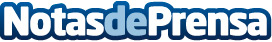 América Latina, gran protagonista, en el XVI Congreso Internacional de Protocolo Argentina, Brasil, Chile, Colombia, Costa Rica, Cuba, México, Paraguay, Perú, República Dominicana, Uruguay, Venezuela y Estados Unidos serán los países representados en el evento más importante del mundo en la organización de eventos, la comunicación, la imagen personal y el protocolo. El XVI Congreso Internacional de Protocolo que se celebrará los próximos 27, 28 y 29 de noviembre en la ciudad española de Valladolid reunirá a cerca de 800 profesionales de América Latina, Europa y Estados Unidos
Datos de contacto:Francisco SuarezNota de prensa publicada en: https://www.notasdeprensa.es/america-latina-gran-protagonista-en-el-xvi Categorias: Internacional Comunicación Marketing Sociedad Eventos http://www.notasdeprensa.es